Rev. Clase anterior:SABERES PREVIOS: - Que es un intervaloPara que sirven los intervalos¿Cuántas clases de intervalos existen?al comparar dos cantidades a y b como                                          expresaría su relación:Que es una desigualdad¿Como se expresa el conjunto solución de una desigualdad?IMPORTANCIA:Nos permite comparar intuitivamente dos elementos y conocer la relación que hay entre ellos. Una desigualdad formaliza la manera en que se relacionan los elementos de un conjunto ordenadoPor ejemplo, usted puede determinar cuánto necesita producir de un producto para maximizar las ganancias.Las desigualdades son utilizadas en casos tan cotidianos como en los tamaños, proporciones, temperaturas, tiempo, distancia, entre otros casos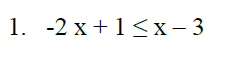 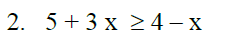 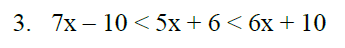 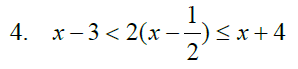 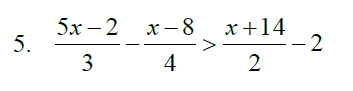 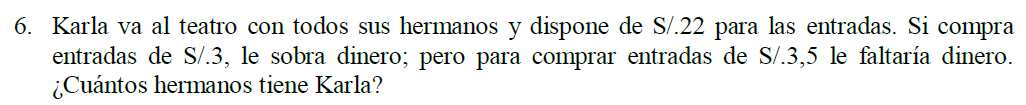 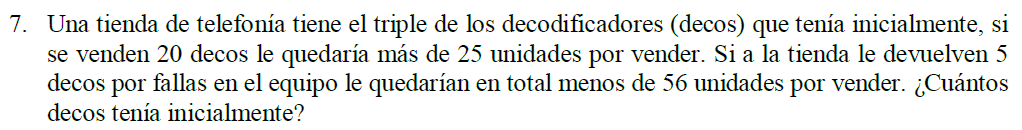 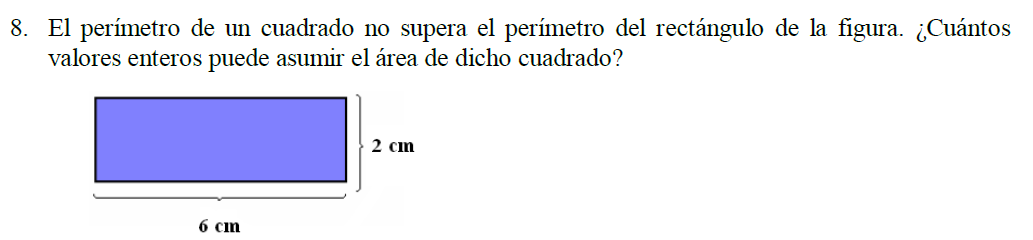 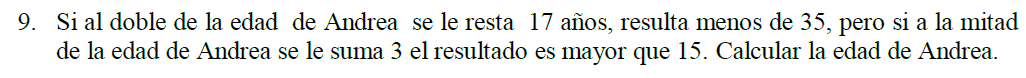 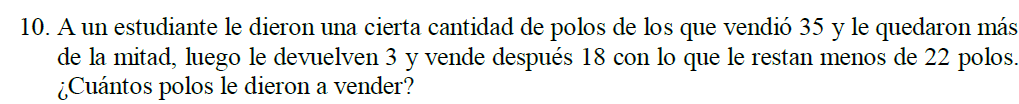 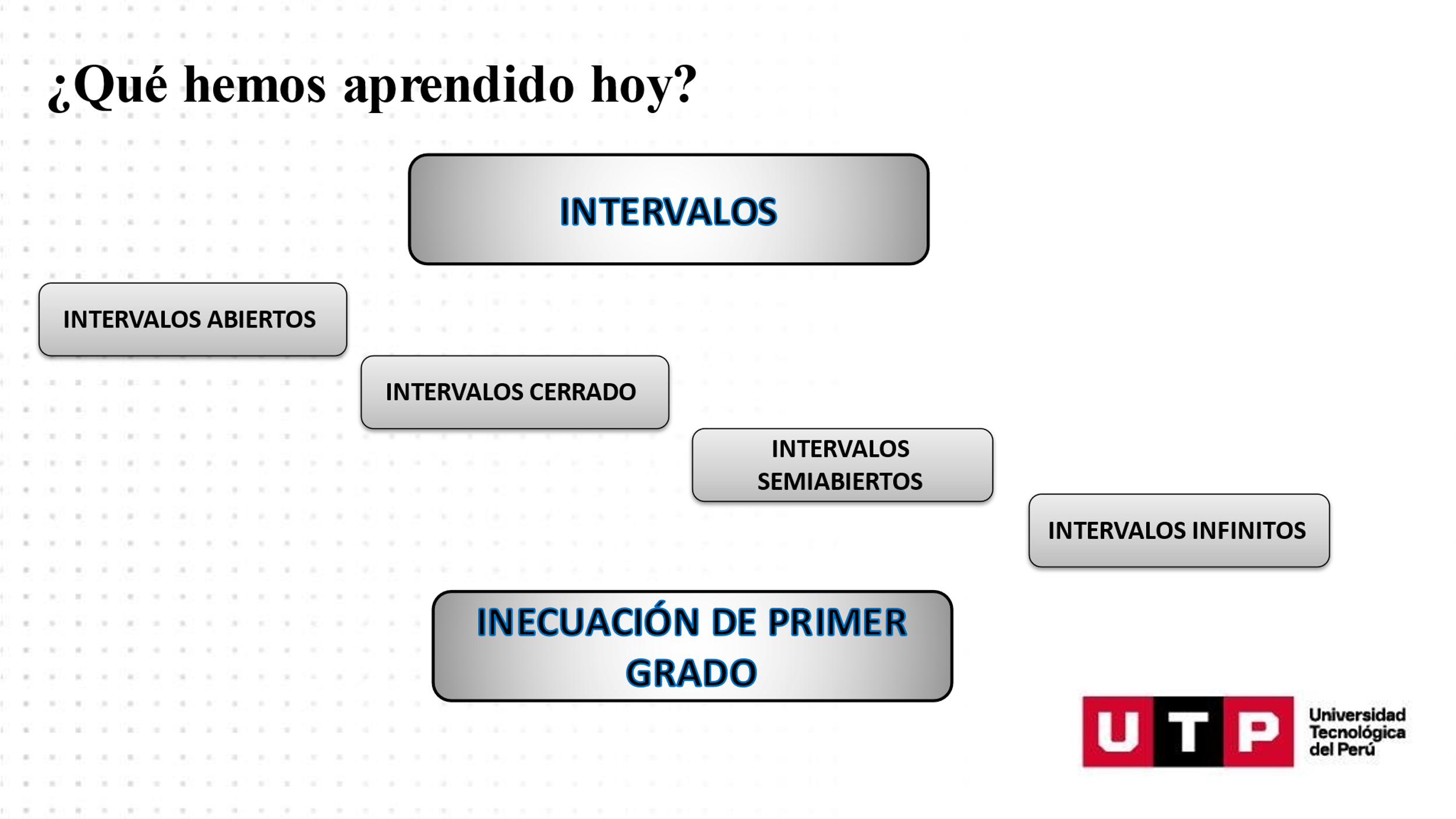 